КОНТРОЛЬНО-СЧЕТНАЯ КОМИССИЯ БЕЛОЗЕРСКОГО  МУНИЦИПАЛЬНОГО РАЙОНА                                                 ЗАКЛЮЧЕНИЕфинансово-экономической экспертизы на проект постановления администрации Белозерского муниципального района «О внесении изменений в постановление администрации района от 20.12.2013  № 1429»                                                                                                                                     12.09.2016             Экспертиза проекта проведена на основании п.7 ст.12 Положения о контрольно-счетной комиссии Белозерского муниципального района, утвержденного решением Представительного Собрания Белозерского муниципального района от 27.02.2008 № 50 (с учетом изменений и дополнений).Предмет финансово-экономической экспертизы: проект постановления администрации Белозерского муниципального района «О внесении изменений в постановление администрации района от 20.12.2013 № 1429»В результате экспертизы установлено:      Проект постановления предусматривает внесение изменений в постановление администрации Белозерского муниципального района от 20.12.2013 № 1429 об утверждении муниципальной программы «Развитие культуры Белозерского муниципального района» на 2014-2016 годы и в программу, утвержденную указанным постановлением (далее – Программа).Проектом постановления  предлагается внести изменения  в паспорт Программы  и в раздел 4  «Ресурсное  обеспечение муниципальной программы, обоснование объема финансовых ресурсов, необходимых для реализации муниципальной Программы»,  уточнив  объем  бюджетных ассигнований на 2016 год в сумме  22791,67 тыс. руб., общий объем бюджетных ассигнований на реализацию Программы в сумме 45955,67 тыс. руб. Увеличение   объема финансирования составило 1628,84 тыс. руб.       2. Проектом постановления предлагается внести изменения в паспорт   подпрограммы 1 «Культурное наследие Белозерья» и раздел 4 «Объем финансовых средств, необходимых для реализации подпрограммы 1», уточнив объемы бюджетных ассигнований  на 2016 год в сумме  10856,52 тыс. руб., общий объем бюджетных ассигнований на реализацию подпрограммы в сумме 21396,02 тыс. руб. Увеличение  объема финансирования составило 230,04 тыс. руб.       3. Проектом постановления предлагается внести изменения в паспорт   подпрограммы 2 «Дополнительное образование в сфере культуры и искусства, поддержка самостоятельного творчества» и раздел 4 «Объем финансовых средств, необходимых для реализации подпрограммы 1», уточнив объемы бюджетных ассигнований  на 2016 год в сумме  11935,15 тыс. руб., общий объем бюджетных ассигнований на реализацию подпрограммы в сумме 24559,65 тыс. руб. Увеличение  объема финансирования составило 1398,81 тыс. руб.Из пояснительной записки следует, что изменения вносятся на основании    дополнительно выделенных  ЛБО (уведомление от 31.08.2016) на выполнение муниципального задания и оплаты кредиторской задолженности прошлых лет.4. Проектом постановления предусматриваются изменения  в приложения 4 «Прогноз сводных показателей муниципальных заданий на оказание  муниципальных услуг (работ)  муниципальными учреждениями  района» к подпрограммам в сумме 1199,66 тыс. руб. (в том числе по 1 подпрограмме 230,04 тыс. руб., по 2 подпрограмме 969,62 тыс. руб.).Рекомендации и предложения о мерах по устранению выявленных недостатков и совершенствованию предмета:Проект постановления администрации района о внесении измененийв постановление администрации Белозерского муниципального района от 20.12.2013 № 1429 об утверждении муниципальной программы «Развитие культуры Белозерского муниципального района» на 2014-2016 годы не противоречит  бюджетному законодательству,  Порядку разработки,  реализации и оценки эффективности муниципальных программ Белозерского муниципального района  от  30.09.2015  №810 и рекомендован к принятию. Председатель контрольно-счетной комиссии          Белозерского муниципального района                               Н.А. Спажева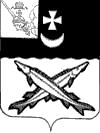 